ŠkolaZanimljiva, pametna.Uči, zabavlja, piše.Najbolja škola na svijetu.Prijatelji.Stella Vidović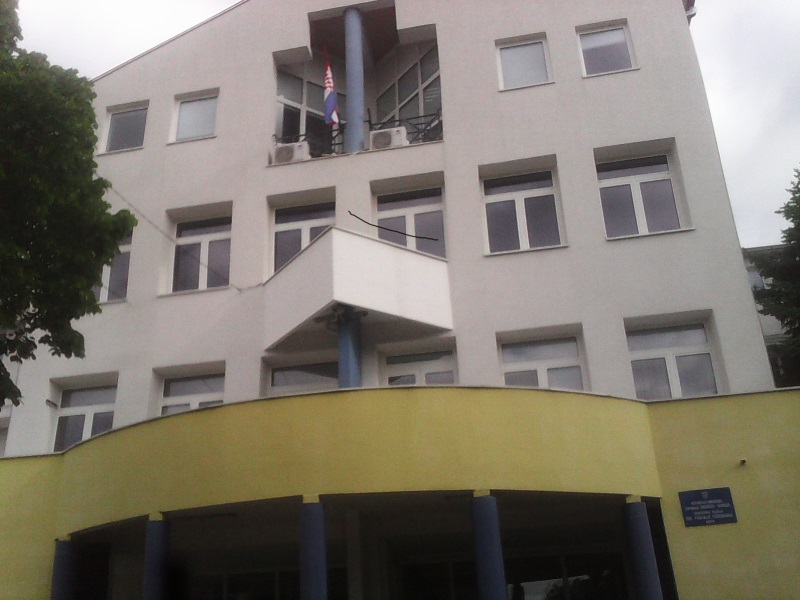 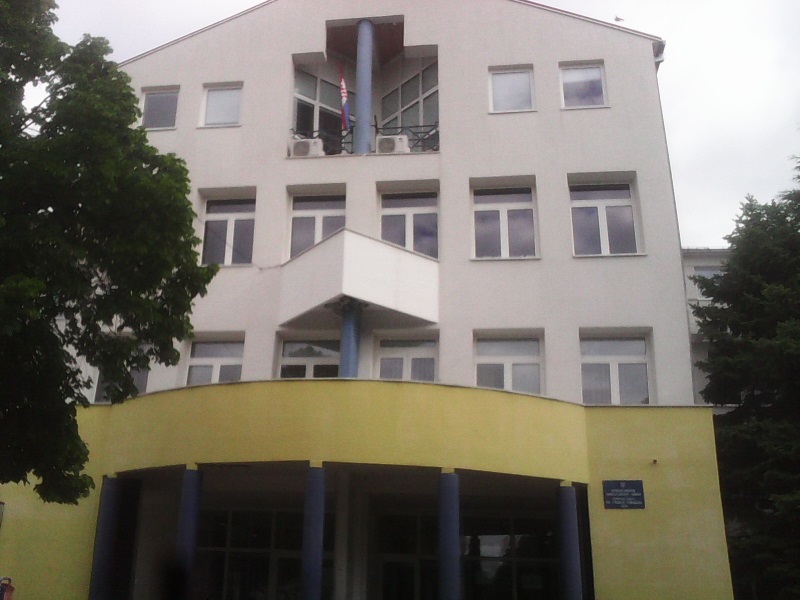 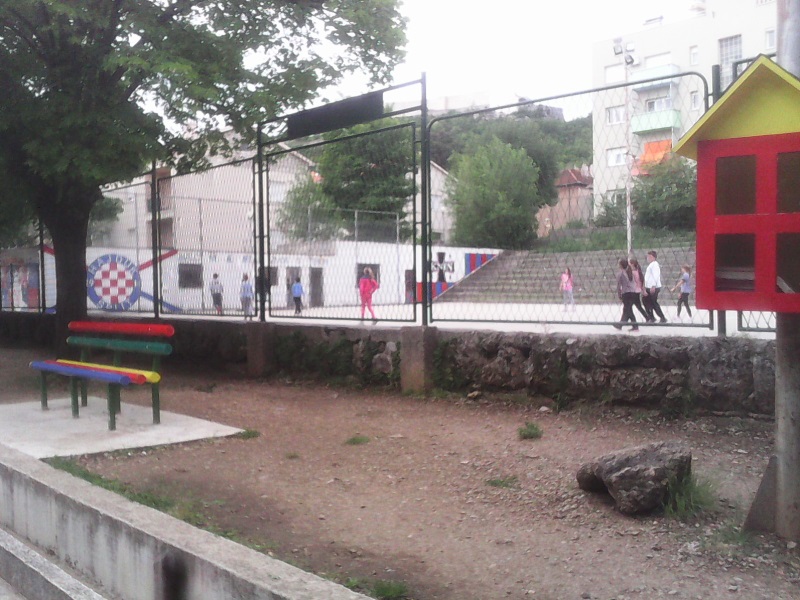 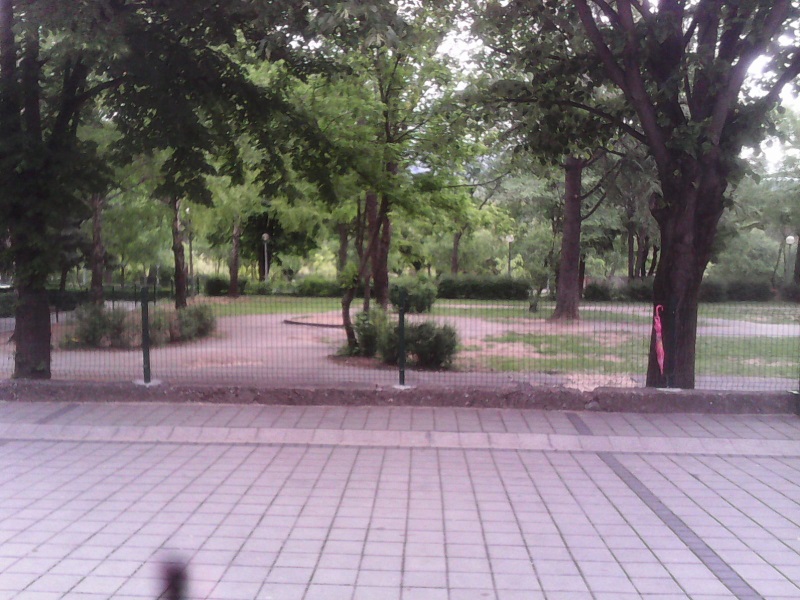 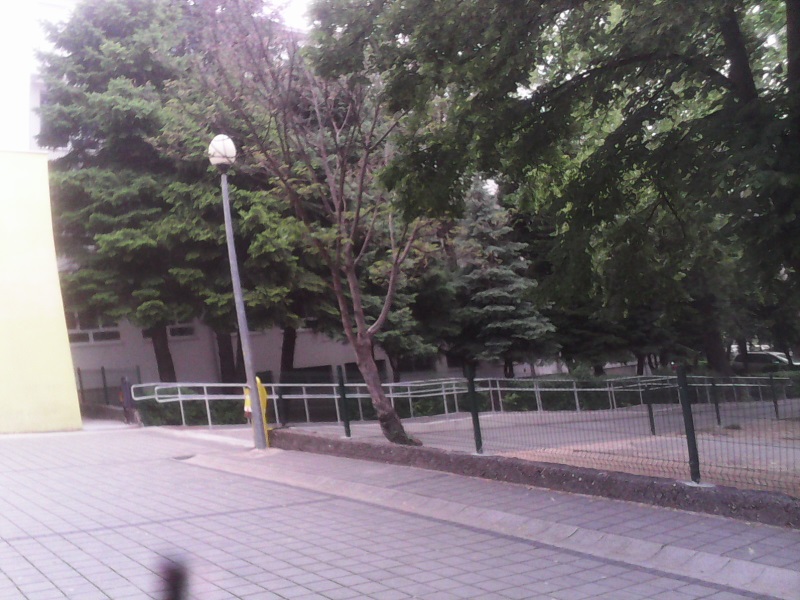 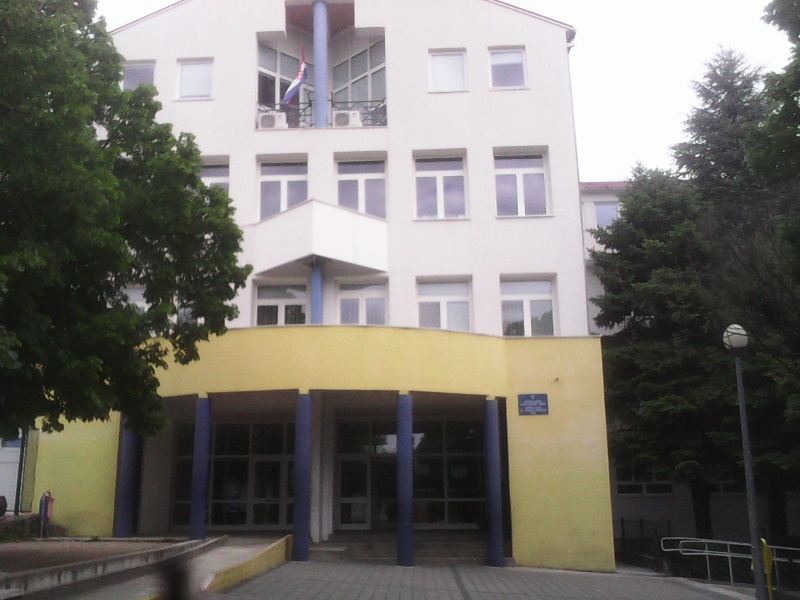 